«Мывкыд совмодан Сыктывкарса челядьос 43 № видзанiн»школаодз велодан муниципальной сьöмкуд учреждениеМуниципальное бюджетное дошкольное образовательное учреждение«Детский сад №43» г.Сыктывкара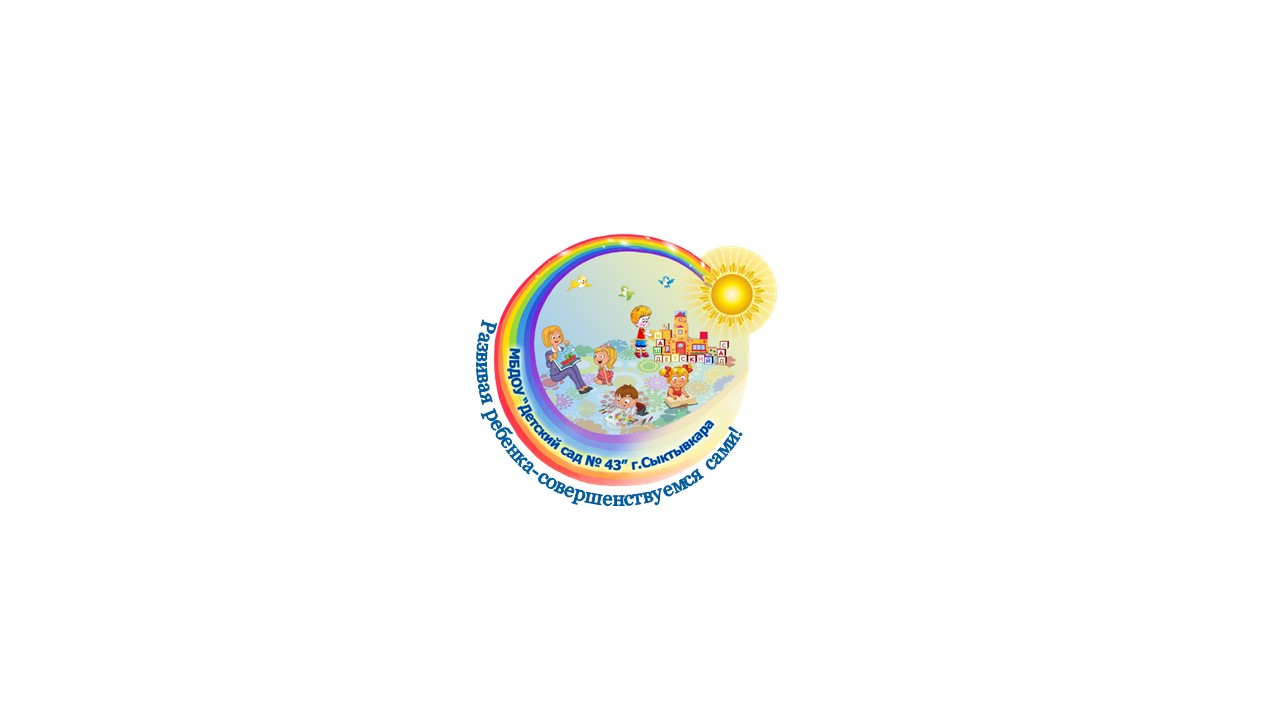 Конспект ОРГАНИЗОВАННОЙ ОБРАЗОВАТЕЛЬНОЙ ДЕЯТЕЛЬНОСТИ 
ПО АППЛИКАЦИИ«На улице города»(Старшая  группа)Составила: С.Д. СинкевичвоспитательСыктывкар,2023 г.Дата проведения: Задачи:- формирование осознанно-правильного отношения к соблюдению правил дорожного движения в качестве пешехода.- закреплять правила дорожного движения, учить применять знания, полученные ранее в практической деятельности;- активизировать мышления детей посредством развития способности к определению задач на основе поставленной проблемы,- развивать у детей способности к созданию задуманного продукта;- совершенствовать уровень накопленных практических навыков (создание макета улицы, дополнение его деталями).- активизировать речь детей через развитие умения организовывать свои действия;- развивать самостоятельность и умение взаимодействовать со сверстниками;- закреплять умение правильно составлять изображения из деталей;- упражнять в аккуратности наклеивания деталей;- воспитывать у детей интерес к окружающему и аппликации;- развивать воображение, чувство композиции.Материалы: листы белой бумаги А4,: цветная бумага, ножницы, клей, салфетки.Структура образовательной деятельности: Возьмём прямоугольник любого цвета и согнём пополам, нарисуем контур машины и вырежем.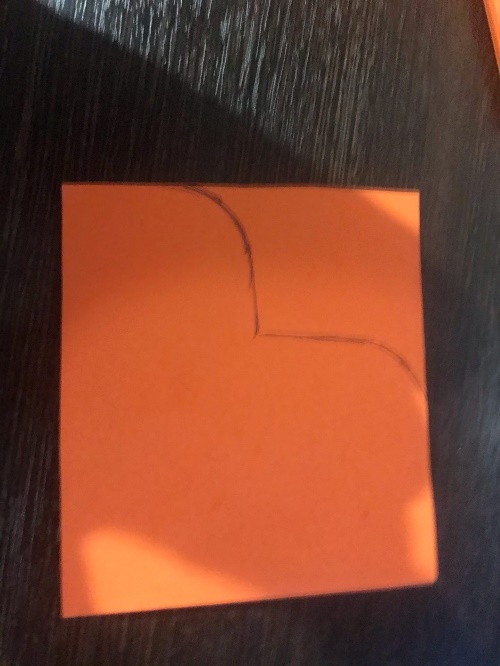  Раскроем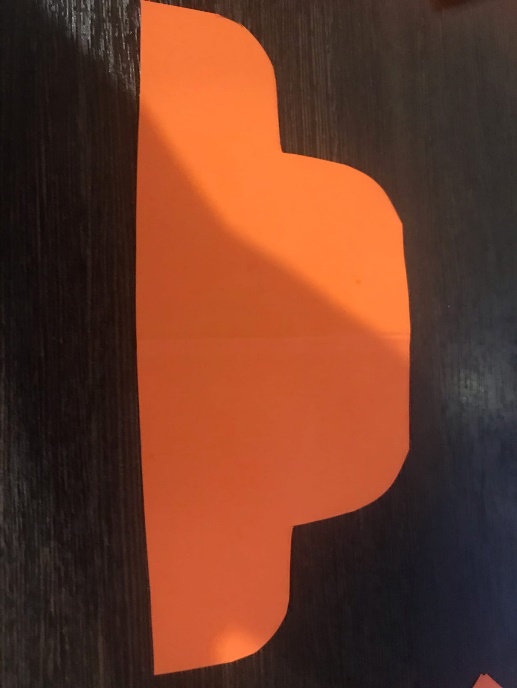 Для колёс понадобится 2 квадрата.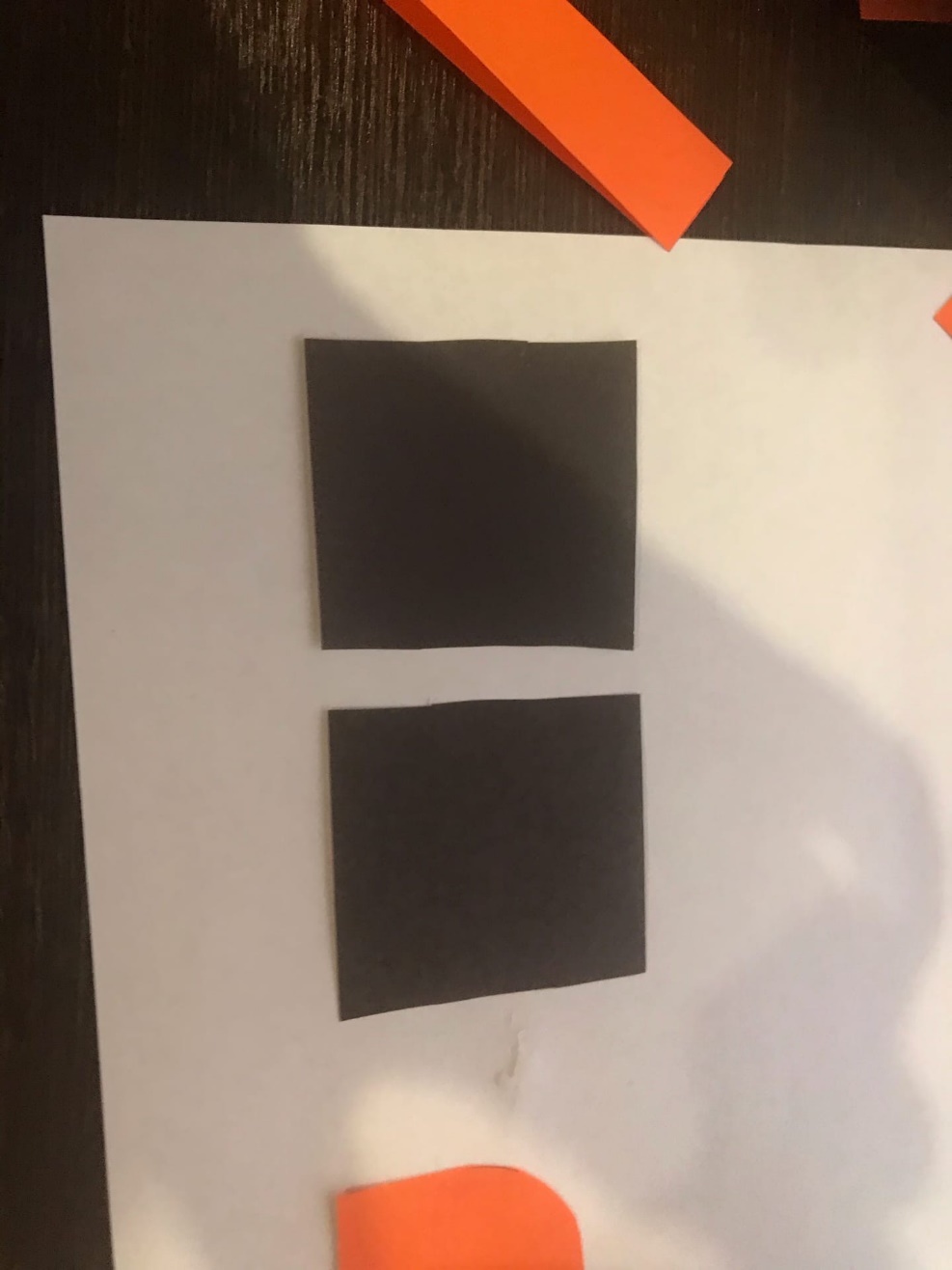 4. Обрезаем углы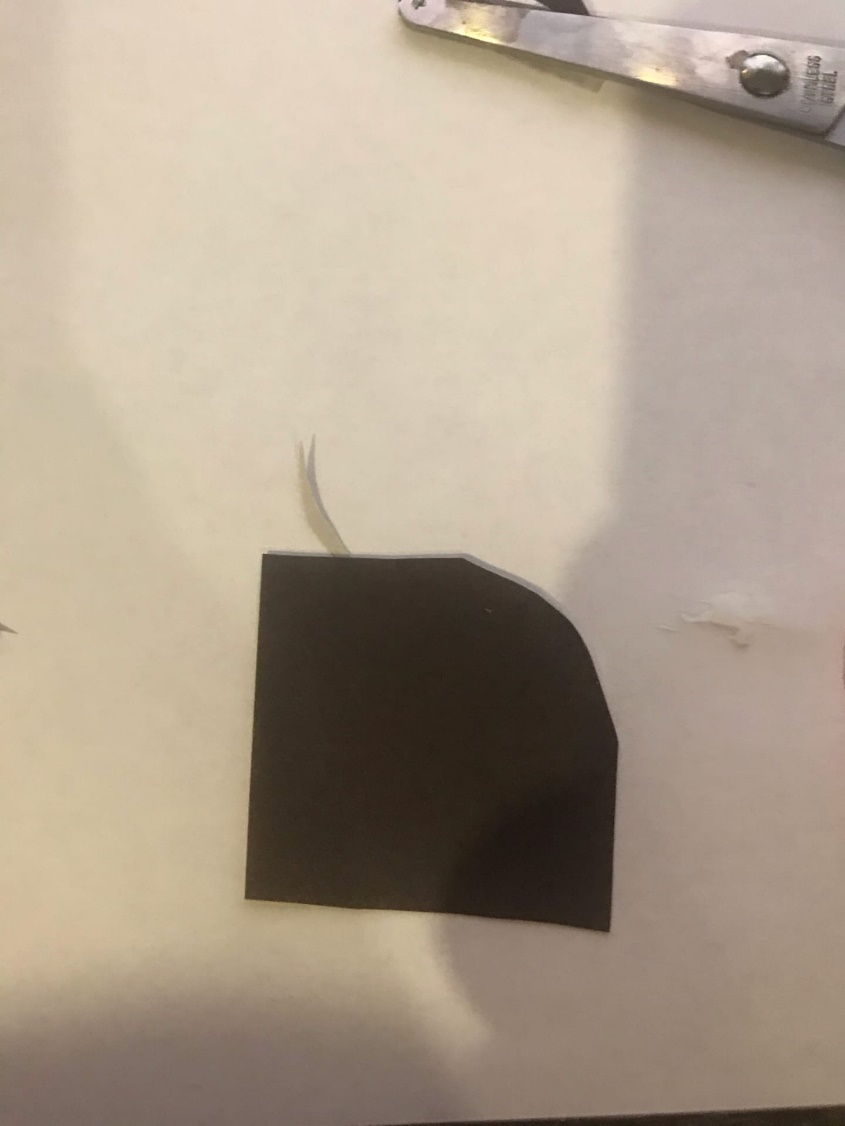 5. Для окон понадобится полоска бумаги белого цвета, вырезаем из неё несколько квадратов.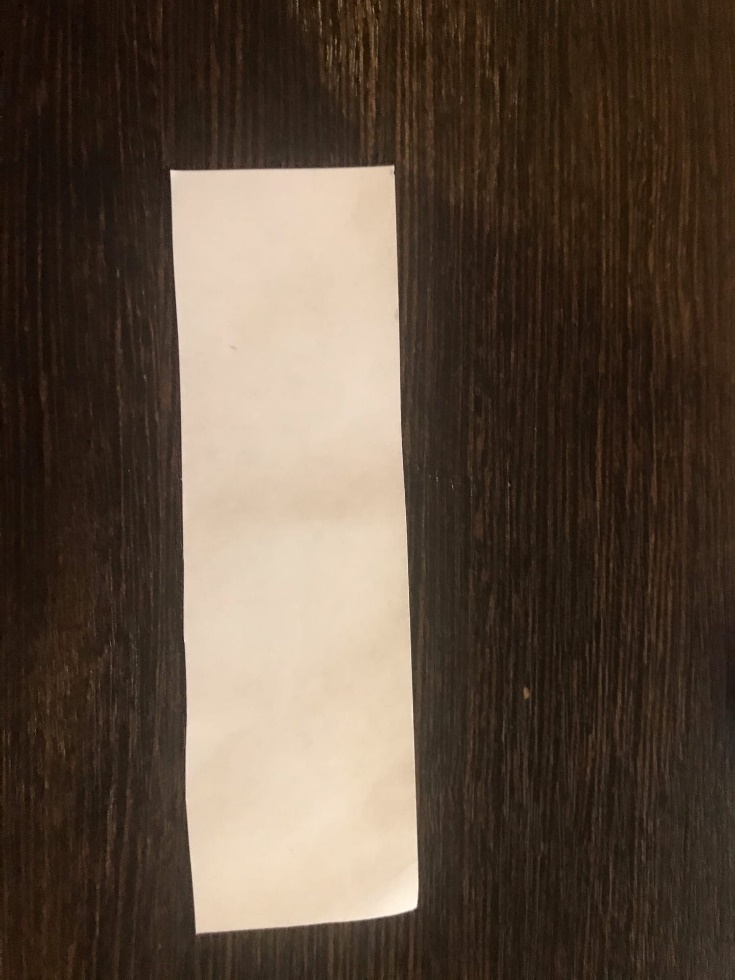 6. Наклеиваем все детали на лист А4 , желательно с правой стороны листа. Получилась машина.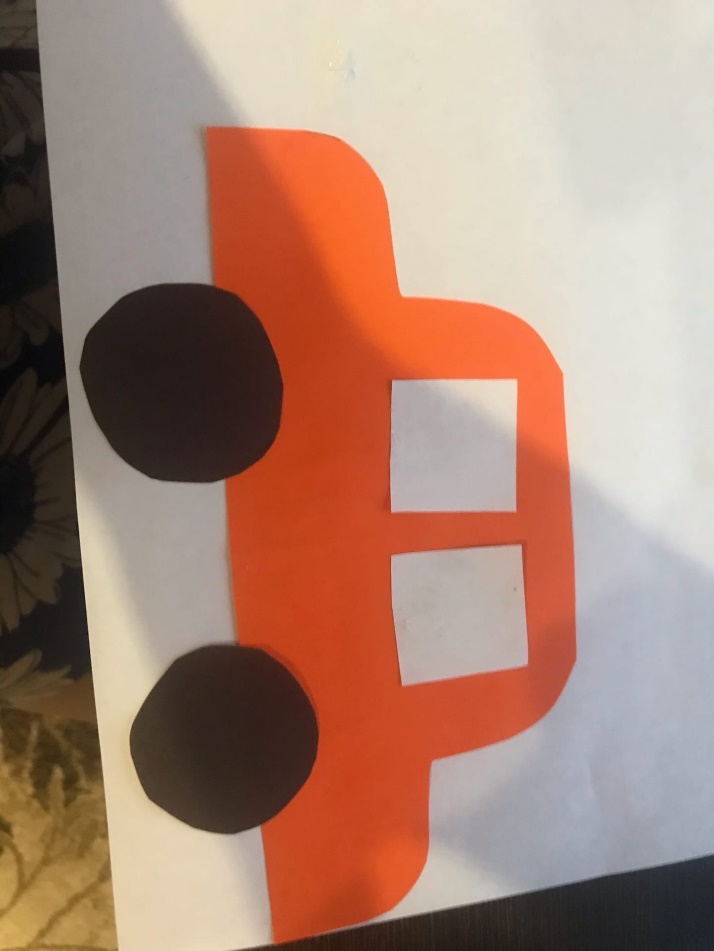 7. Далее возьмём полоску бумаги чёрного цвета и нарежем из неё 4-5  тонких полосок для пешеходного перехода.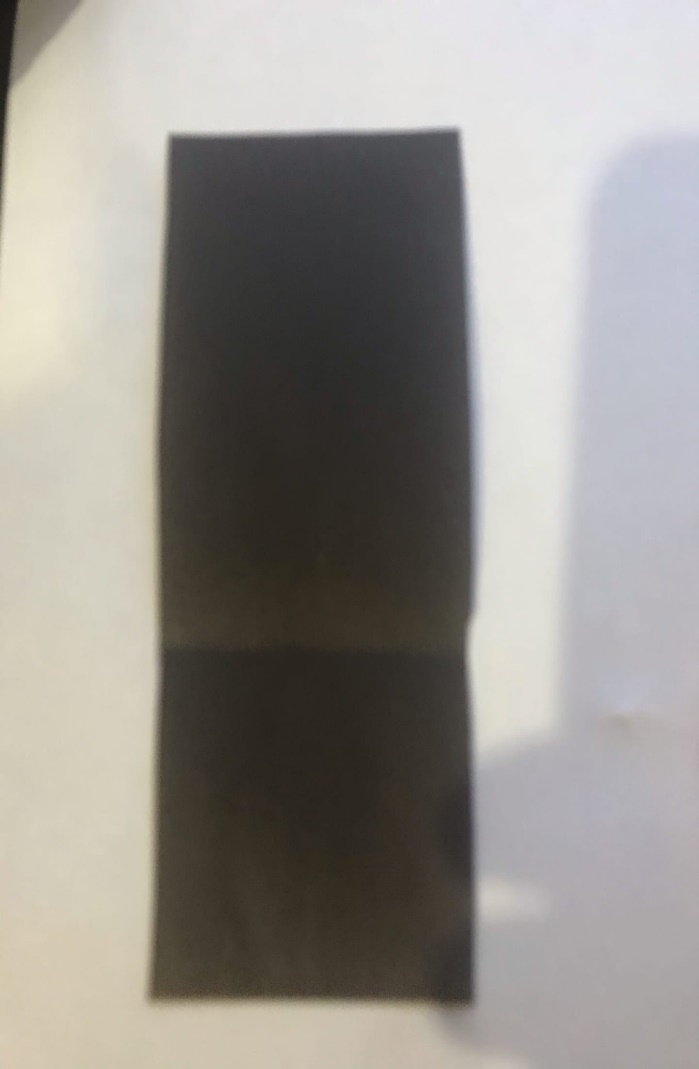 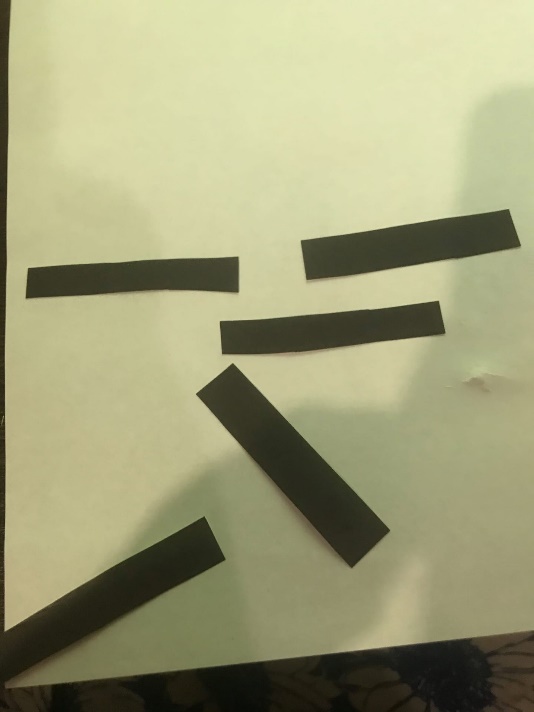 8. Теперь приступим к изготовлению светофора. Нужно вырезать прямоугольник чёрного цвета и полоску. Для изображения сигналов светофора понадобятся квадраты: красного, зелёного и жёлтого цвета. Обрежем уголки на квадратах, чтоб получились кружки (сигналы светофора). Располагаем всё на листе А4 и наклеиваем слева от машины.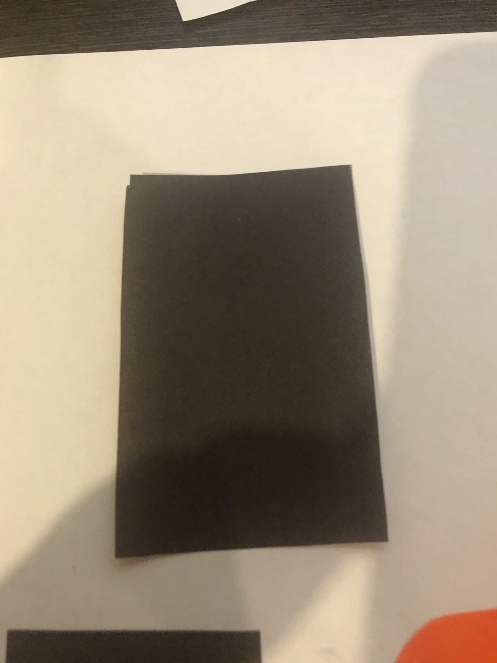 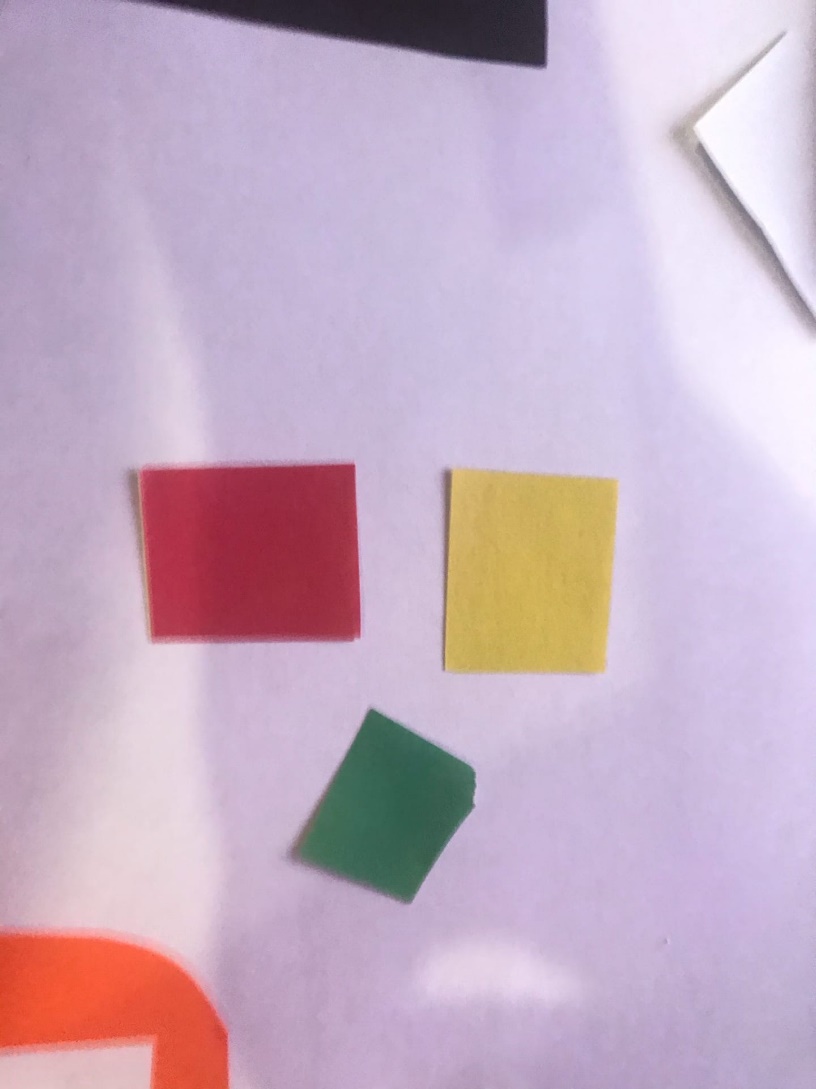 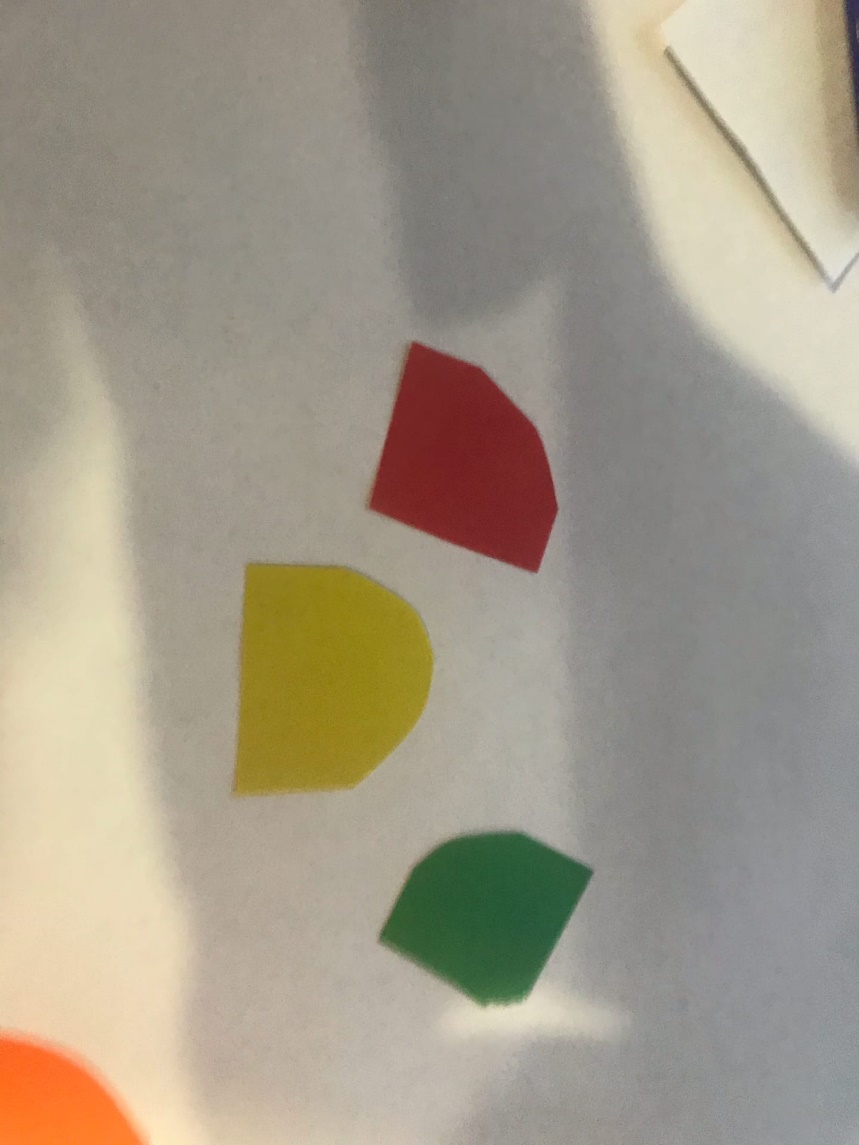 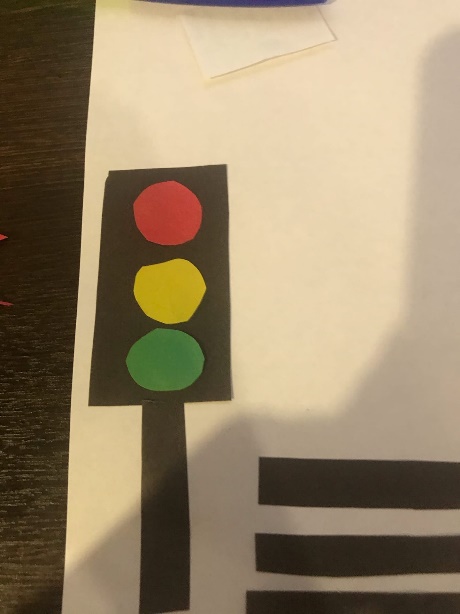 9. Приступаем к изготовлению домов. Нарезаем 3-4 прямоугольника любого цвета. Нарезаем полоски белой бумаги, из которой делаем окна для домов. Располагаем дома на верхней части листа и приклеиваем. Далее в домах приклеиваем окна.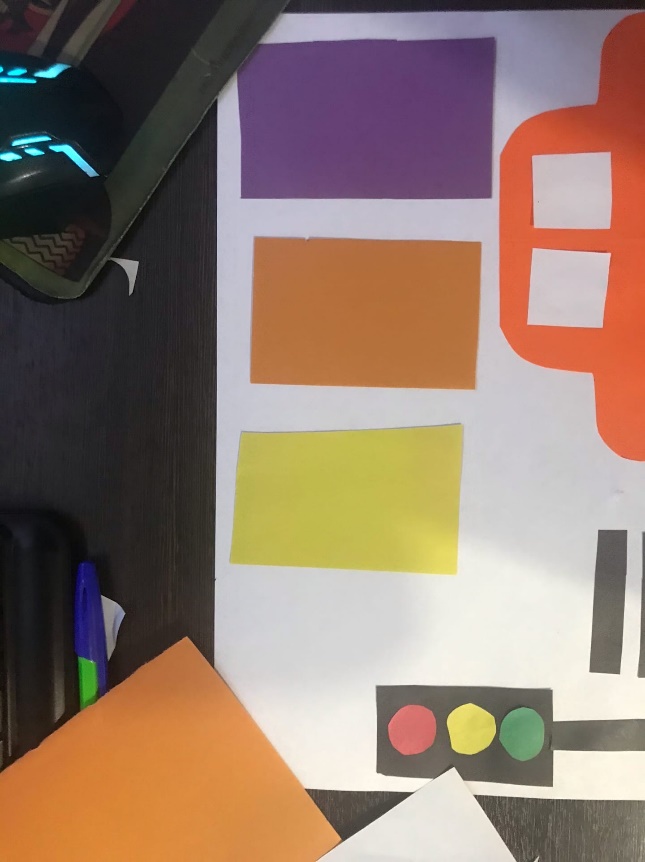 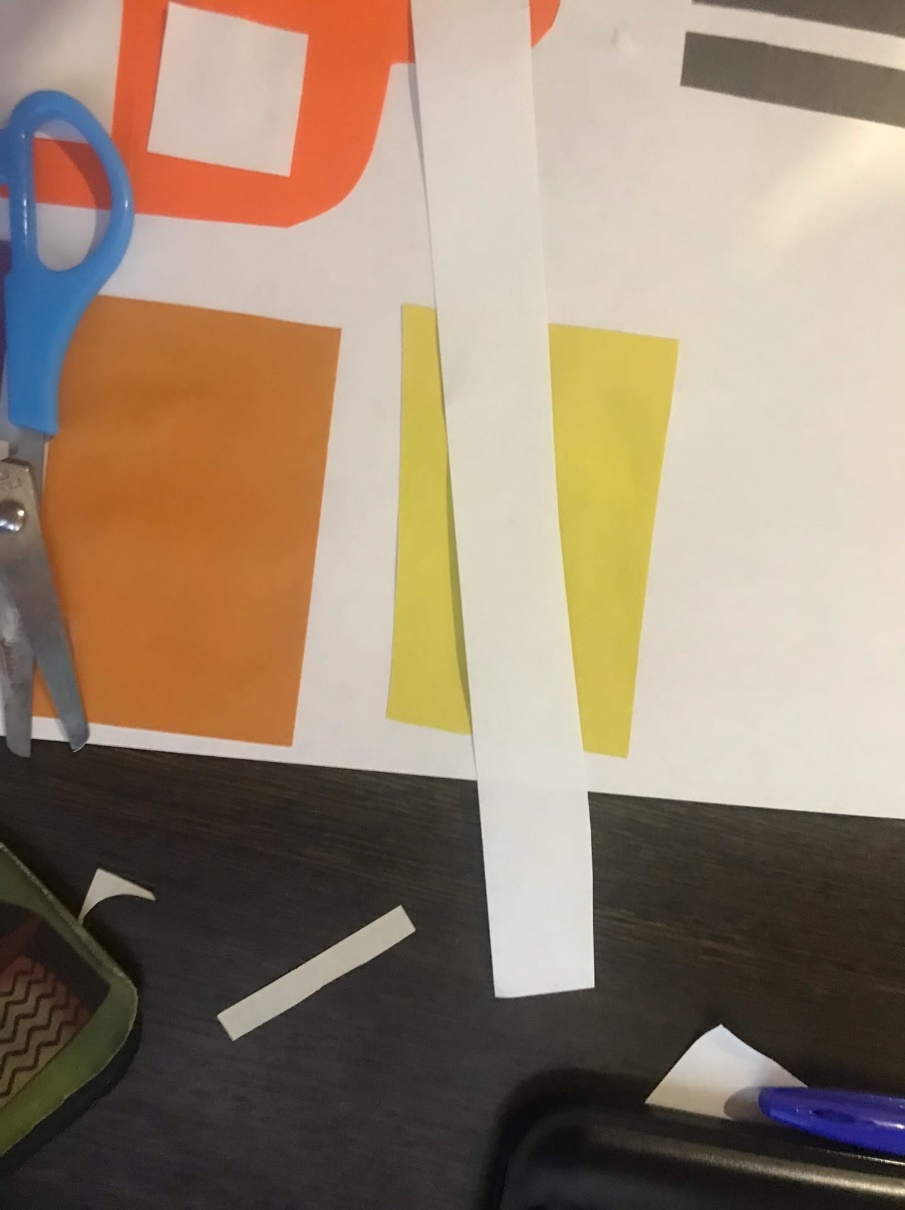 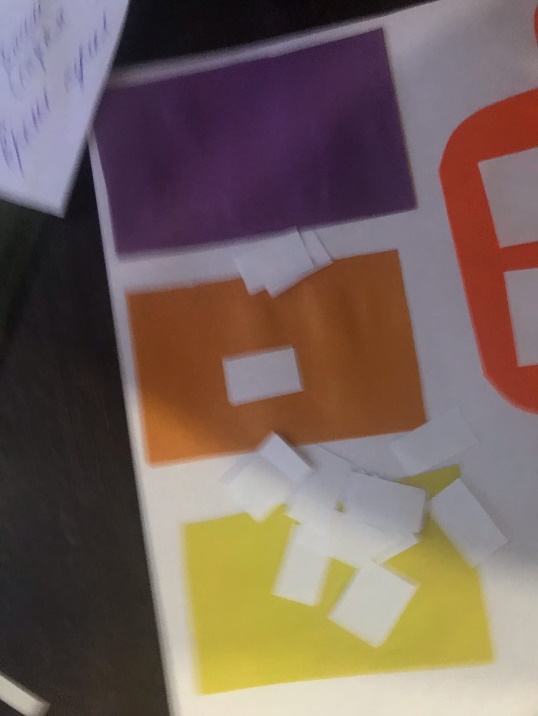 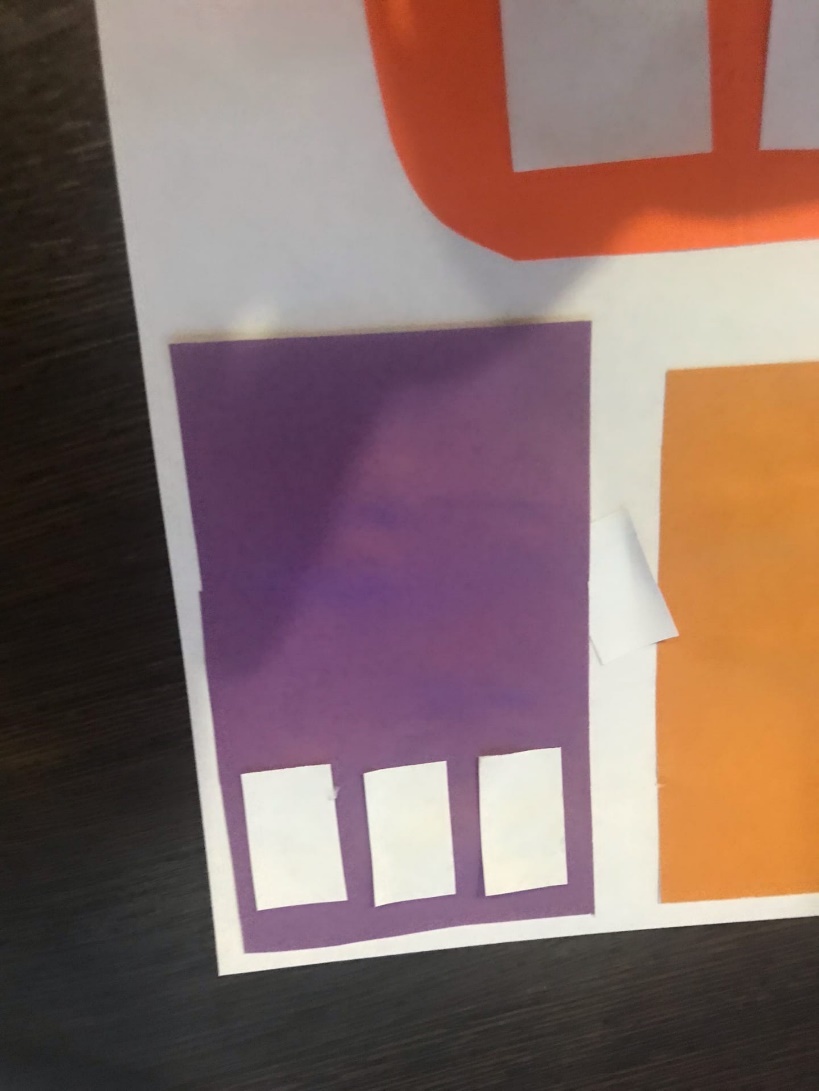 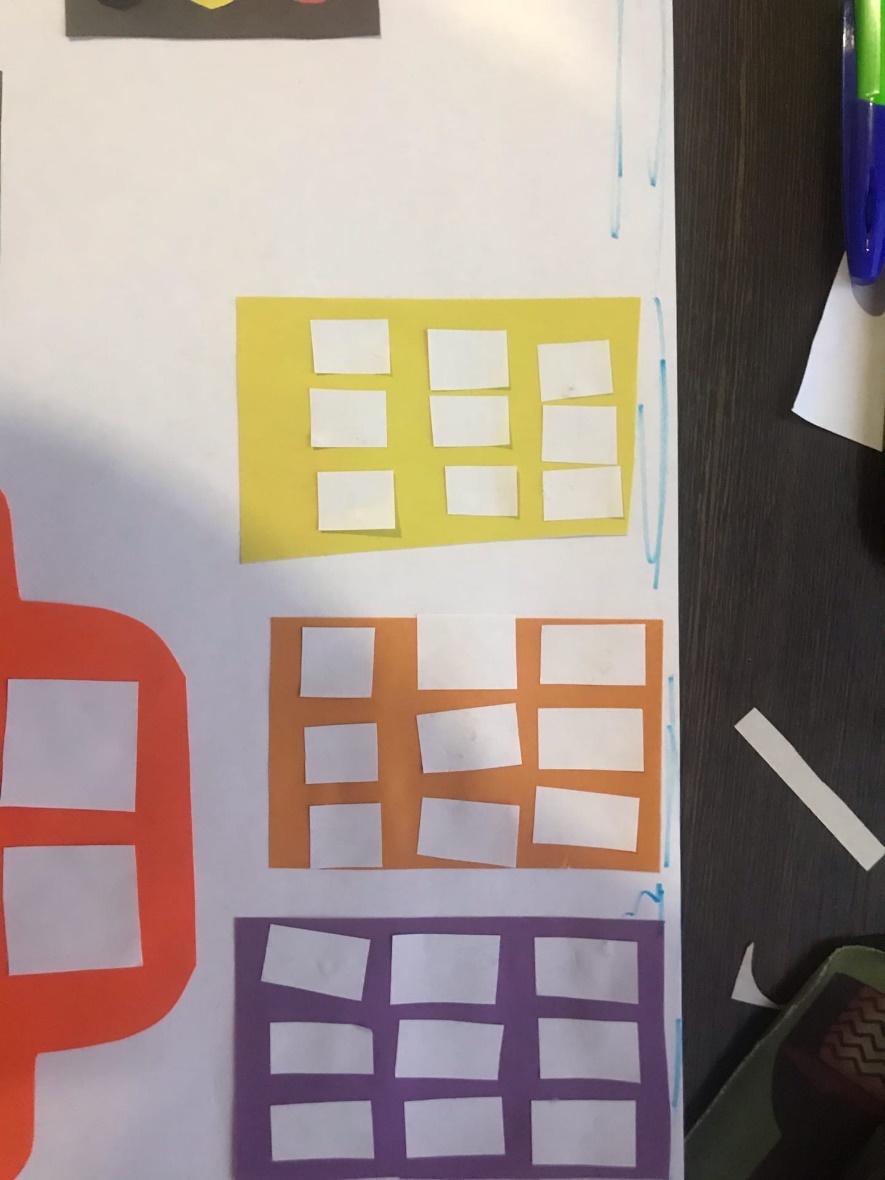 10. Можно дополнить свою аппликацию нарисовав пешехода, солнышко и т.д.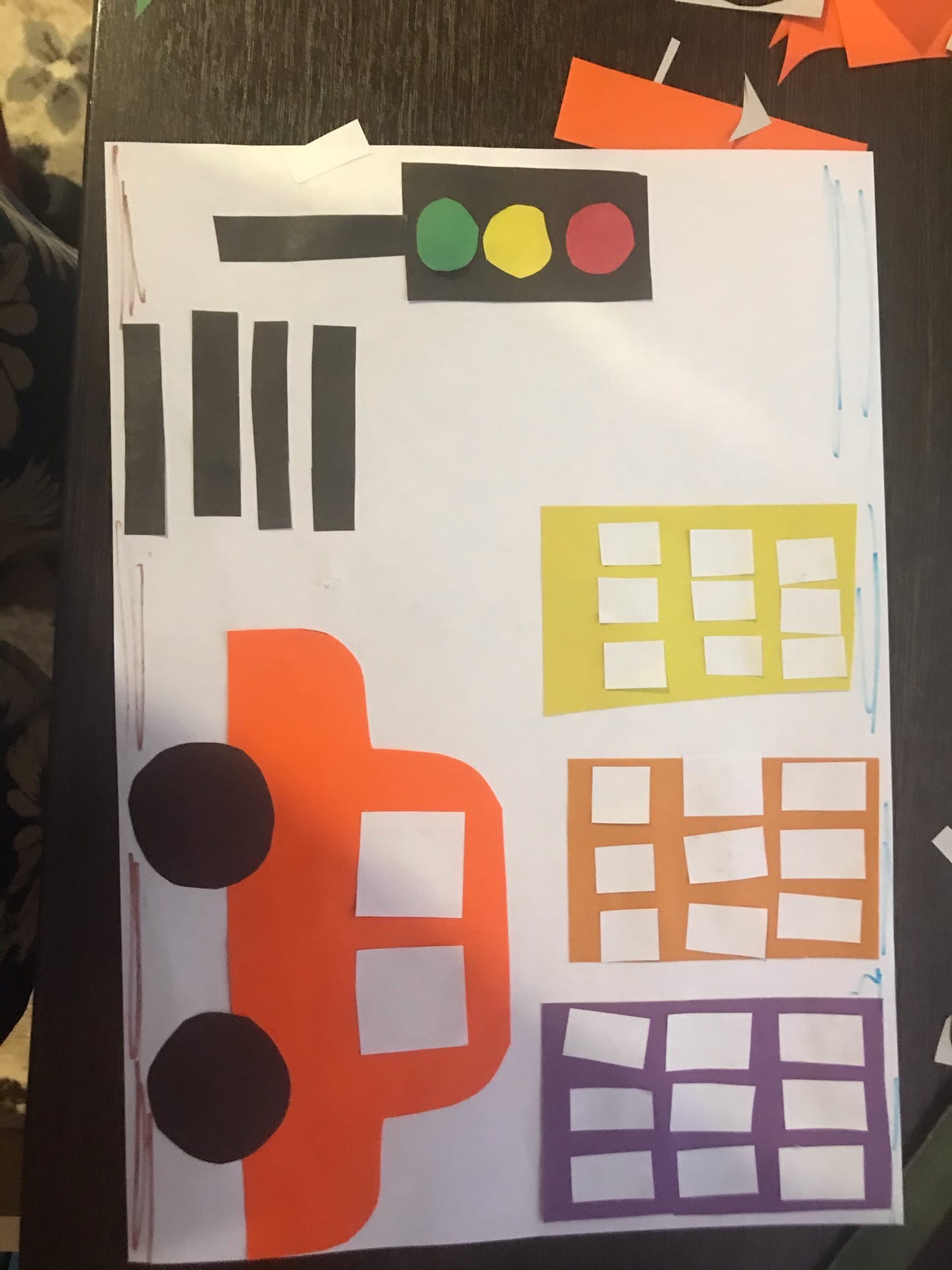 ЭтапыСодержание  ООДВводная часть- Когда мы выходим из дома, то сразу попадаем на улицу. По улице мы можем добраться в любое необходимое нам место. Выходя на улицу, мы сразу становимся участниками дорожного движения.Давай поиграем в игру: Я буду задавать тебе вопрос, а ты будешь на него отвечать. - Кто является «пешеходом»? («пешеход» - это, человек, идущий пешком).- Кто является «пассажиром»? («пассажир» - это, человек, кроме водителя, находящийся в транспортном средстве).- Где должны ездить автомобили? (Проезжая часть)- Где должны ходить пешеходы? (тротуар)- Молодец!Основная частьА сегодня я хочу предложить тебе сделать макет одного участка улицы - Перед тем как начать работу, давайте поговорим о том, как устроена улица. Я начну, а ты мне помогай.Улицы устроены так, чтобы всем людям было удобно.- на улице стоят дома;- вдоль улицы расположены тротуары и дороги;- по дороге двигаются автомобили, ими управляют шоферы.- на улицах обозначены места для переходов.Отгадайте, кто идет?Ну конечно, пешеход!Пешеходом станет каждый,Кто пешком пойдет в поход.Пешеходная дорожка от машин его спасет,Ведь ходить по той дорожке может только пешеход!Я иду по тротуару, здесь машинам нет пути!Ну а знаки мне расскажут,Где дорогу перейти.- На улицах много дорожных знаков, но самый главный это светофор.Давайте вспомним значение сигналов светофора.Заучи закон простой – этот свет зажегся – стой!Этот скажет пешеходу – приготовься к переходу!А вот этот впереди – говорит он всем иди!- Какой свет верхний на светофоре? (Красный)- Какой цвет после красного на светофоре? (Жёлтый)- Какой цвет нижний на светофоре? (Зеленый)- Молодец!Теперь внимательно рассмотрим пешеходный переход.- Что такое пешеходный переход? (Это дорога безопасности. По ней можно смело переходить улицу).- Как обозначается пешеходный переход на проезжей части? (зебра, т. е. полосы светлая и тёмная, чередуются)Перед зеброй все автомобили обязаны затормозить. Пешеход, прежде чем выйти на переход должен убедиться в безопасности (посмотреть налево - направо).Этой зебры на дорогеЯ нисколько не боюсь.Если всё вокруг в порядке,По полоскам в путь пущусь.- А для чего нужен светофор? (Чтобы регулировать движение пешеходов и транспорта; чтоб был порядок на дорогах).-  Наверное, это интересно водить машину, скажи, а ты сейчас можешь быть шофером? Почему? А взрослые люди все могут быть водителями? Почему? (чтобы водить автомобиль, надо учиться, надо получить права и др.) Конечно настоящим автомобилем ты управлять еще не можете, но мы с тобой можем пофантазировать и поиграть. Хочешь?- Давайте немного разомнёмся. Пальчиковая гимнастика«Машины». 
Все машины по порядку,
Подъезжают на заправку: (Обеими руками «крутят руль» перед собой).
Бензовоз, мусоровоз,
С молоком молоковоз,
С хлебом свежим хлебовоз.
И тяжелый лесовоз. (Пальцами поочередно, начиная с мизинца, касаются ладошки).- Есть основные правила, которые дети должны знать. Давай повторим сигналы светофора:- Какой свет верхний на светофоре? (Красный)- Какой цвет после красного на светофоре? (Жёлтый)- Какой цвет нижний на светофоре? (Зеленый)Сегодня мы будем делать аппликацию. На улице города. (см приложение)- Приступайте к выполнению задания.Заключительная частьЧто тебе запомнилось больше всего? Какие задания показались тебе трудными?